Medienkommentar 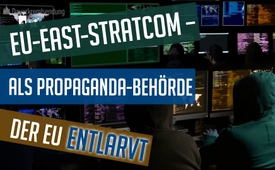 EU-East-StratCom – als Propaganda-Behörde der EU entlarvt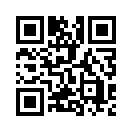 Laut Äußerungen westlicher Politik und Leitmedien betreibe Russland aggressive Propaganda. Wenig bis gar nicht berichten westliche Politik und Leitmedien hingegen über die EU-East-StratCom, einer Behörde des Europäischen Auswärtigen Dienstes (EEAS), die strategische Kommunikation, sprich Propaganda, in östlichen Ländern betreibt. Dabei mischt sogar der deutsche Bundesnachrichtendienst mit ...Was ist Propaganda? Laut Duden bedeutet Propaganda die systematische Verbreitung politischer, weltanschaulicher oder ähnlicher Ideen und Meinungen mit dem Ziel, das allgemeine Bewusstsein in bestimmter Weise zu beeinflussen.

Laut Äußerungen westlicher Politik und Leitmedien betreibe Russland aggressive Propaganda und massive Unterwanderung des Vertrauens in die EU. Wenig bis gar nicht berichten westliche Politik und Leitmedien hingegen über die EU-East-StratCom, einer Behörde des Europäischen Auswärtigen Dienstes (EEAS).  StratCom bedeutet Strategische Kommunikation. Die EU-East-StratCom wurde mit der Zielsetzung ins Leben gerufen, die Strategie der Europäischen Union – wie sie von sich selbst sagt – für die östliche Nachbarschaft proaktiv (das meint im Voraus handelnd) zu fördern. Im Klartext geht es der EU-StratCom darum, durch die geschickte Vermittlung von Werten und Emotionen, in den Menschen der östlichen Staaten ein positives Denken über die EU und ein negatives Denken über die russische Föderation zu verankern.  Sehen sich westliche Politik und Leitmedien womöglich im Spiegel, wenn sie gegen vermeintliche russische Propaganda wettern?

Der nachfolgende vierminütige Videoclip des RT-Fernsehmagazins 451 Grad beleuchtet die EU-East-StratCom im Detail und entlarvt sie als eine  Propaganda-Behörde der EU.von hm.Quellen:https://www.youtube.com/watch?v=w2LcQTrGuXU
https://de.wikipedia.org/wiki/East_StratCom_Task_ForceDas könnte Sie auch interessieren:#EU-Politik - unter der Lupe - www.kla.tv/EU-Politik

#EU-Wahlen - www.kla.tv/EU-Wahlen

#Medienkommentar - www.kla.tv/MedienkommentareKla.TV – Die anderen Nachrichten ... frei – unabhängig – unzensiert ...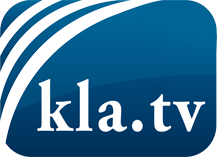 was die Medien nicht verschweigen sollten ...wenig Gehörtes vom Volk, für das Volk ...tägliche News ab 19:45 Uhr auf www.kla.tvDranbleiben lohnt sich!Kostenloses Abonnement mit wöchentlichen News per E-Mail erhalten Sie unter: www.kla.tv/aboSicherheitshinweis:Gegenstimmen werden leider immer weiter zensiert und unterdrückt. Solange wir nicht gemäß den Interessen und Ideologien der Systempresse berichten, müssen wir jederzeit damit rechnen, dass Vorwände gesucht werden, um Kla.TV zu sperren oder zu schaden.Vernetzen Sie sich darum heute noch internetunabhängig!
Klicken Sie hier: www.kla.tv/vernetzungLizenz:    Creative Commons-Lizenz mit Namensnennung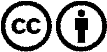 Verbreitung und Wiederaufbereitung ist mit Namensnennung erwünscht! Das Material darf jedoch nicht aus dem Kontext gerissen präsentiert werden. Mit öffentlichen Geldern (GEZ, Serafe, GIS, ...) finanzierte Institutionen ist die Verwendung ohne Rückfrage untersagt. Verstöße können strafrechtlich verfolgt werden.